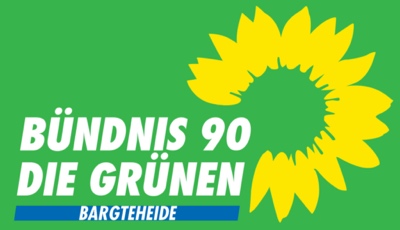 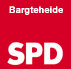 An den 
Haupt- und Sozialausschuss
zur Sitzung am 21. Oktober 2020

Ausschuss Planung und Verkehr
zur Sitzung am 24. September 2020                                                                                                                Bargteheide, 8. September 2020 Gemeinsamer Antrag von Bündnis 90/Die Grünen und SPD 

Bargteheide erarbeitet ein städtisches Leitbild SachlageAktuell überarbeitet die Landesregierung Schleswig-Holsteins den Entwurf 2018 der Fortschreibung des Landesentwicklungsplans (LEP). Infolge dessen sind auch die Planungsräume neu geordnet worden. Gerade werden die Regionalpläne vollständig neu aufgestellt. Daher benötigt auch Bargteheide eine erneute Verständigung auf die städtischen Entwicklungsziele.  AntragEs wird ein städtisches Leitbild erarbeitet. Dies findet mit externer Moderation und systematischer Bürgerbeteiligung statt. Das städtische Leitbild soll die Grundlage für einen neu aufzustellenden Flächennutzungsplan bilden. Dieser Prozess soll unmittelbar im Anschluss beginnen. Im städtischen Haushalt werden für die Jahre 2021 und 2022 jeweils 50.000 Euro zur Verfügung gestellt.BegründungNach §27 der Gemeindeordnung obliegt es der Gemeindevertretung „die Ziele und Grundsätze für die Verwaltung der Gemeinde“ festzulegen. „Sprechen wir über morgen“ – heißt das Motto des neuen LEP. Die Herausforderungen für die Stadt Bargteheide im ausgewiesenen Wachstumsraum sind groß. Wir müssen unsere Ziele für die zukünftige Entwicklung festlegen und sie dann in einen neu aufzustellenden Flächennutzungsplan einbringen.Der zur Zeit gültige Flächennutzungsplan stammt aus den 1990er Jahren, ist bereits etliche Male überarbeitet worden und entspricht nicht mehr den aktuellen Erfordernissen, wie z.B. dem Klimaschutz, der demografischen Entwicklung  oder den Erholungsbedürfnissen der Einwohner*innen.Im städtischen Leitbild sollen grundlegende Ziele und Leitlinien u.a. für folgende Themen formuliert werden: Leben und WohnenWirtschaft, Handel, TourismusKlimaschutz und Klimaanpassung Naturschutz, UmweltVerkehr und MobilitätBildung, Kinder, Jugend, SeniorenErholung, Freizeit, SportEngagement und BeteiligungKulturSoziales und GesundheitKooperation mit dem Umland und der Metropolregion Hamburg Die Erstellung des städtischen Leitbildes muss mit dem aktuell laufenden Prozess der Städtebauförderung „Aktive Stadt- und Ortsteilzentren“  abgestimmt werden.
Um eine größtmögliche Transparenz und Zustimmung zu erreichen, müssen die Einwohner*innen der Stadt systematisch eingebunden werden. Im Rahmen der Ausschreibung sollen die externen Moderations-Dienstleister einschlägige und erfolgreiche Erfahrungen mit Bürgerbeteiligung vorweisen. Der Haupt- und Sozial-Ausschuss entscheidet über den Moderations-Dienstleister und die Teilnehmenden an den entsprechenden Veranstaltungen.Kosten: 2021: 50.000 Euro (HHSt 7910.58201 Stadtentwicklungsprojekte) 
                  2022: 50.000 Euro (HHSt 7910.58201 Stadtentwicklungsprojekte)Ruth Kastner                                                                                              Mehmet Dalkilinc
Fraktion Bündnis 90/Die Grünen                                                       SPD-Fraktion 